   Carol A. Gordon, Ed.D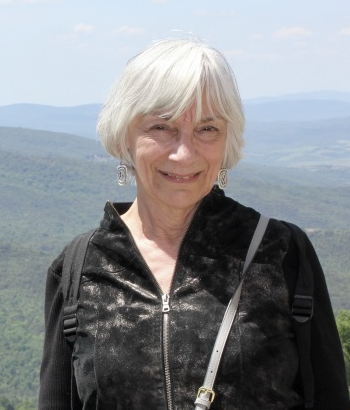 Dr. Carol Gordon, Principal of Gordon Consulting, was a teacher of English-Language Arts [New York City] and Adult Education [Grand Rapids], a school librarian/administrator [Michigan, Massachusetts, Frankfurt and London], and academic librarian/administrator [Boston University].  Carol was also Associate Professor at Boston University and at Rutgers, where she also served as Co-Director of the Center for International Scholarship in School Libraries (CISSL). Carol holds Masters degrees in Secondary Education and Library and Information Science, and a doctoral degree in Education. She is the author/co-author of eight books and over 80 journal articles and research reports. She was principal researcher in the Massachusetts school library study and co-researcher in the New Jersey study. Carol’s work focuses on adolescent information behavior, information and inquiry based learning, performance improvement and evaluation, and digital equity. Her goal is to bring research to practice through participatory action research, performance-based assessment, the integration of information, print and digital literacies, and equitable access to library resources and services. 